Аннотация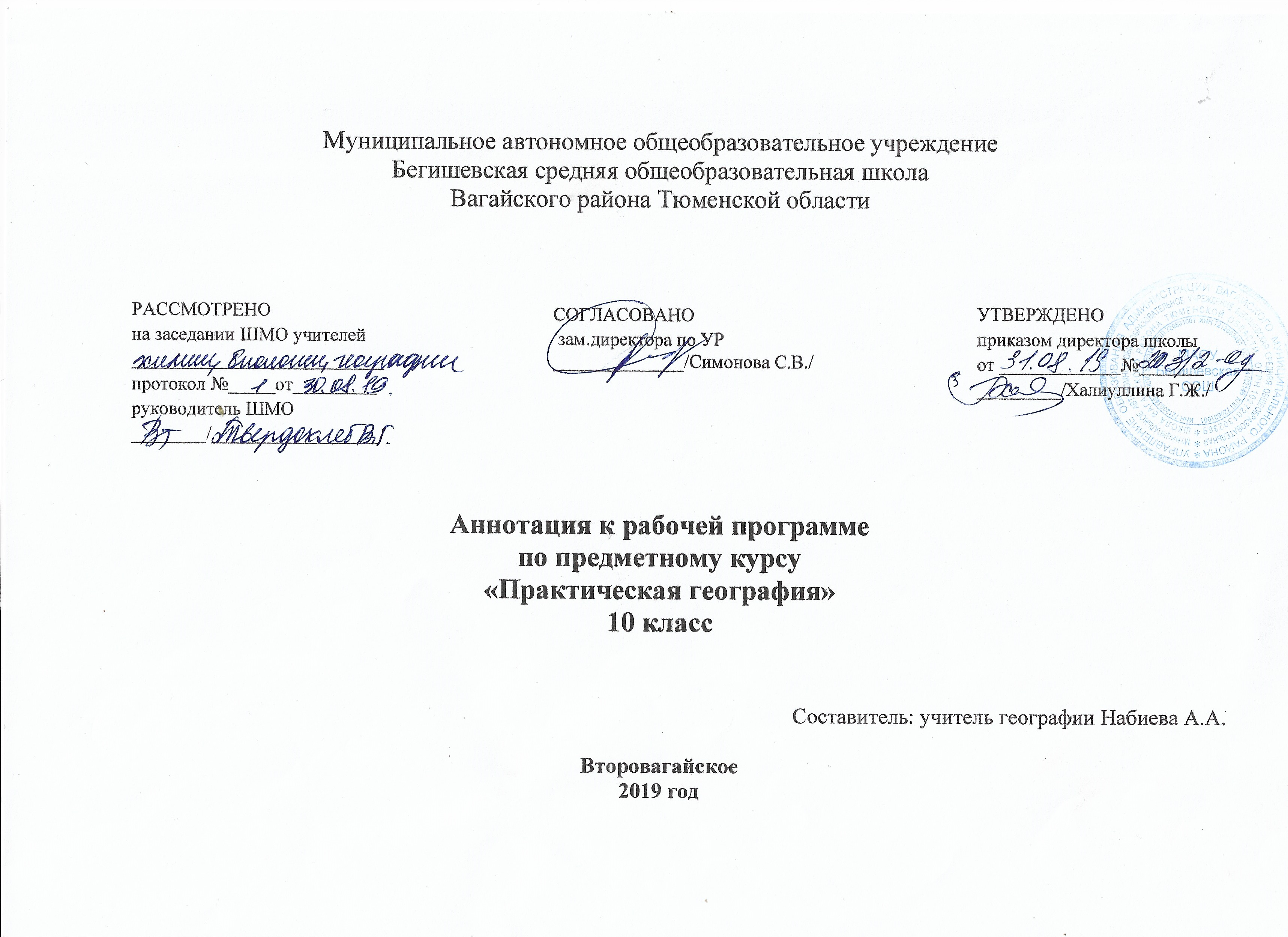     Элективный курс «Глобальная география» рассчитан на учащихся 10-х  или классов. Вид данного учебного курса – предметный, целью которого является углубление и расширение знаний по географии - предмету, входящему в базисный учебный план школы.  Актуальность курса определяется возросшим интересом ко всем аспектам взаимодействия человеческого общества и природы.  Наряду с этим, в условиях современного, высокого уровня развития производственных сил сохраняется зависимость человека от природы. «Глобальная география» - это «географическая глобалистика», её изучение особенно важно и перспективно, так как речь идет об овладении знаниями на рубеже науки о природе и человечестве. География остается единственной дисциплиной, синтезирующей естественное и общественное направление в науке. Глобальные проблем различны по своему характеру, но все они пронизаны идеей географического единства человечества и его выживания. Современный охватывает весь мир, все основные формы и сферы жизни человека.Задачи программы:овладение системой знаний о глобальных проблемах современности, что исключительно важно для целостного осмысления планетарного сообщества  людей, единства природы и общества.формирование глобального мышления учащихся, в противовесе узкопонимаемым национальным и классовым интересам.развитие познавательного интереса учащихся к приобретающим все большее значение проблемам социального характера – межнациональных отношений, культуры и нравственности.вооружение учащихся специальными и общеучебными знаниями, позволяющими им  самостоятельно добывать информацию географического характера по данному курсу.    Изучение курса «Глобальная география» позволяет интегрировать знания, полученные по географии и другим предметам, максимально использовать общеобразовательный и культурологический потенциал географии как учебного предмета, сочетать линейно-ступенчатый и концентрический принципы в обучении.    Социальная направленность программы делает её актуальной для профильной ориентации гуманитарных направлений.Базой курса является программа для профильных классов Ю.Н. Гладкий, С.Б. Лавров «Глобальная география» (34 часа), программа учителя географии ГБОУ СОШ №323 Невского района Л.В. Щербаковой «Глобальная география» (34 часа),  программа учителя географии ГБОУ СОШ №683 Приморского района О.А. Григорьевой «Глобальная география» (17 часов). Изменения внесены, так как  с 2005 года многие проблемы обострились, охватили весь мир, все человечество, создают реальную угрозу для настоящего и будущего, требуют для своего решения объединенных усилий, совместных действий всех государств и народов.      В научной литературе можно встретить различные перечни глобальных проблем, где число их варьирует от 89-10  до 40-45. Это объясняется тем, что наряду с глобальными  существует еще множество частных проблем. Существуют также различные классификации глобальных проблем. Обычно среди них выделяют: проблемы наиболее «универсального» характера, проблемы природно-экономического характера, проблемы социального характера, проблемы смешанного характера.      Каждая из глобальных проблем имеет свое конкретное содержание, но все они тесно взаимосвязаны. В последнее время центр тяжести глобальных проблем дрейфует, т.к. раньше он был смещен в развивающиеся страны, а теперь эти проблемы  периодически затрагивает и развитые страны. Занятия проводятся в форме лекций, семинаров и практических занятий.             УМКГладкий Ю.Н., Лавров С.Б. Глобальная география – М.:  Дрофа, 2009Кузнецов А.П. География (население и хозяйство мира) -   М.: Дрофа, 2014.         Максаковский В.П. Экономическая и социальная география мира  -
         М.: Просвещение, 2012.Элькин Г. Н. Экономическая и социальная география мира.- СПб.: Паритет, 2005.География и экология в школе XXI век / Нерцек Н.Ф. Глобальная экологическая перспектива: прошлое, настоящее, будущее, М.: - № 3, 2009 г. География и экология в школе XXI век / Мясников В.А. - Образование в     условиях глобализации - № 4, 2009 г.Интернет-ресурсы.Видеоуроки по основным предметам URL: http://interneturok.ru/ru/school/geografy/10-klass (дата обращения 18.03.2014)Всемирный фонд дикой природы URL: http://www.wwf.ru/ (дата обращения 18.03.2014) Всероссийский экологический портал URL: http://ecoportal.su/(дата обращения 18.03.2014)Гринпис России URL: http://www.greenpeace.org/russia/ru/ (дата обращения 18.03.2014)Центр экологических решений URL: http://ecoidea.by/http://ecoportal.su/ (дата обращения 18.03.2014) Человек и природа URL: http://www.priroda.su (дата обращения 18.08.2013)